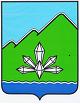 АДМИНИСТРАЦИЯ ДАЛЬНЕГОРСКОГО ГОРОДСКОГО ОКРУГА                 ПРИМОРСКОГО КРАЯ РАСПОРЯЖЕНИЕ 04 июля 2016 г.                              г. Дальнегорск                                 №  160-раОб утверждении результатовконкурса на замещение вакантной должности начальника управления деламиВ соответствии с конкурсом на замещение вакантной должности начальника управления делами, проведенным 04 июля 2016 года согласно Положению о проведении конкурса на замещение должности муниципальной службы в Дальнегорском городском округе, утвержденному решением Думы Дальнегорского городского округа от 25.09.2014  № 281:1. Утвердить результаты проведенного конкурса по протоколу конкурсной комиссии администрации Дальнегорского городского округа от 04 июля 2016 года. 2. Победителем конкурса на замещение вакантной должности начальника управления делами администрации Дальнегорского городского округа объявить Мамонову Ирину Олеговну. 3. Управлению делами информировать участников конкурса о его итогах. Провести необходимые мероприятия по оформлению назначения на должность победителя конкурса. Глава Дальнегорскогогородского округа                                                                                           И.В.Сахута